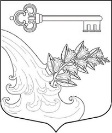 АДМИНИСТРАЦИЯ УЛЬЯНОВСКОГО ГОРОДСКОГО ПОСЕЛЕНИЯ ТОСНЕНСКОГО РАЙОНА ЛЕНИНГРАДСКОЙ ОБЛАСТИПОСТАНОВЛЕНИЕ О проведении дополнительных мероприятий по недопущению распространения новой коронавирусной инфекции, вызванной СOVID-19В соответствии с подпунктом «б» пункта 6 статьи 4.1 Федерального закона от 21.12.1994 № 68 - ФЗ «О защите населения и территорий от чрезвычайных ситуаций природного и техногенного характера», пунктом 2.1 Методических рекомендаций по режиму труда органов государственной власти, органов местного самоуправления и организаций с участие государства, учитывая протокол заседания оперативного штаба по реализации мер профилактики и контроля за распространением новой коронавирусной инфекции от 23.03.2020, утверждённого постановлением администрации муниципального образования Тосненский район Ленинградской области от 16.03.2020 № 438-па, постановление администрации муниципального образования Тосненский район Ленинградской области от 23.03.2020 № 501-па «О проведении дополнительных мероприятий по недопущению распространения новой коронавирусной инфекции, вызванной СOVID-19», руководствуясь Уставом Ульяновского городского поселения Тосненского района Ленинградской областиПОСТАНОВЛЯЮ:Приостановить личный прием граждан администрацией Ульяновского городского поселения Тосненского района Ленинградской области (далее - Администрация) и подведомственных ей учреждений с 25.03.2020 года.Муниципальному казенному учреждению культуры "Театрально-культурный центр "Саблино" Ульяновского городского поселения Тосненского района Ленинградской области" временно приостановить проведение развлекательных и досуговых мероприятий с участием граждан с 25.03.2020 года.Рекомендовать гражданам направлять документы в Администрацию посредством электронной почты, почтовой связи общего пользования,  через интернет приёмную администрации, портал государственных и муниципальных услуг.Сотрудникам Администрации при установлении факта контакта с гражданами прибывшим из Китайской Народной Республики, Республики Корея, Итальянской Республики, Исламской Республики Иран, Французской Республики, Федеративной Республики Германия, Королевства Испания, а также  государств, в отношении граждан которых введены в установленном порядке ограничения на въезд в Российскую Федерацию, информировать сектор по вопросам муниципальной службы и кадров отдела правового обеспечения и уходить на карантин (изоляция на  дому), с вызовом медицинского работника амбулаторно - поликлинического учреждения по месту жительства для осмотра (установленным порядком).Отделу ЖКХ обеспечить дезинсекцию служебных помещений в Администрации не менее 2-х раз в день.Обнародовать настоящее постановление и разместить на официальном сайте администрации в информационно-телекоммуникационной сети «Интернет».Сектору по вопросам муниципальной службы и кадров отдела правового обеспечения администрации Ульяновского городского поселения Тосненского района Ленинградской области обеспечить доведение настоящего постановления до сотрудников Администрации под роспись.Контроль за исполнением настоящего постановления оставляю за собой. Настоящее постановление вступает в силу со дня его принятия. Глава администрации                                                          К.И. Камалетдинов24.03.2020№124